 Busy Bodies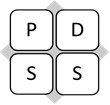 Anne Ratcliff- Physical Difficulties Support Servicewww.pdssdirect.co.uk    email:anne@pdssdirect.co.ukTelephone: (01538) 626020Dear Parent/Guardian My name is Anne Ratcliff. I have worked in many schools throughout the area assisting children for several years. I was employed by Staffordshire County Council as part of the Physical Disabilities Support Service. Sadly, in 2017, the service was decommissioned, and I decided to set up independently. Part of my service is called Busy Bodies, which is programme to assist children with gross and fine motor skills, and to provide sensory experiences in schools.The sessions consist of half hour sessions with a small group of children over a period of five or six weeks.  It is a fun, exciting and progressive intervention that has been developed using my years of experience in this field together with current theoretical understanding. Feedback and observations will be provided to the school relating to how children progress throughout the programme. I have enhanced DBS and Safeguarding level 1, which will be provided for the school’s records. If you would like more details, please see my website. To enable your child to take part please sign and return the consent form below to school. Please indicate if you consent to your child being used for my website and social media purposes. (Children’s faces and names will not be shown) Please let me know if you have any queries. Anne RatcliffPhysical Difficulties Support Service/ Busy Bodies……………………………………………………………………………………………………………………………………………………………….Busy Bodies consent form I consent to _______________________ taking part in the Busy Bodies programme. Please tick if you are happy to photographs being used.Please return the consent form to the school.Signed…………………………………………………………… Date ………………………………………………………..